Hundred Chart (0–99)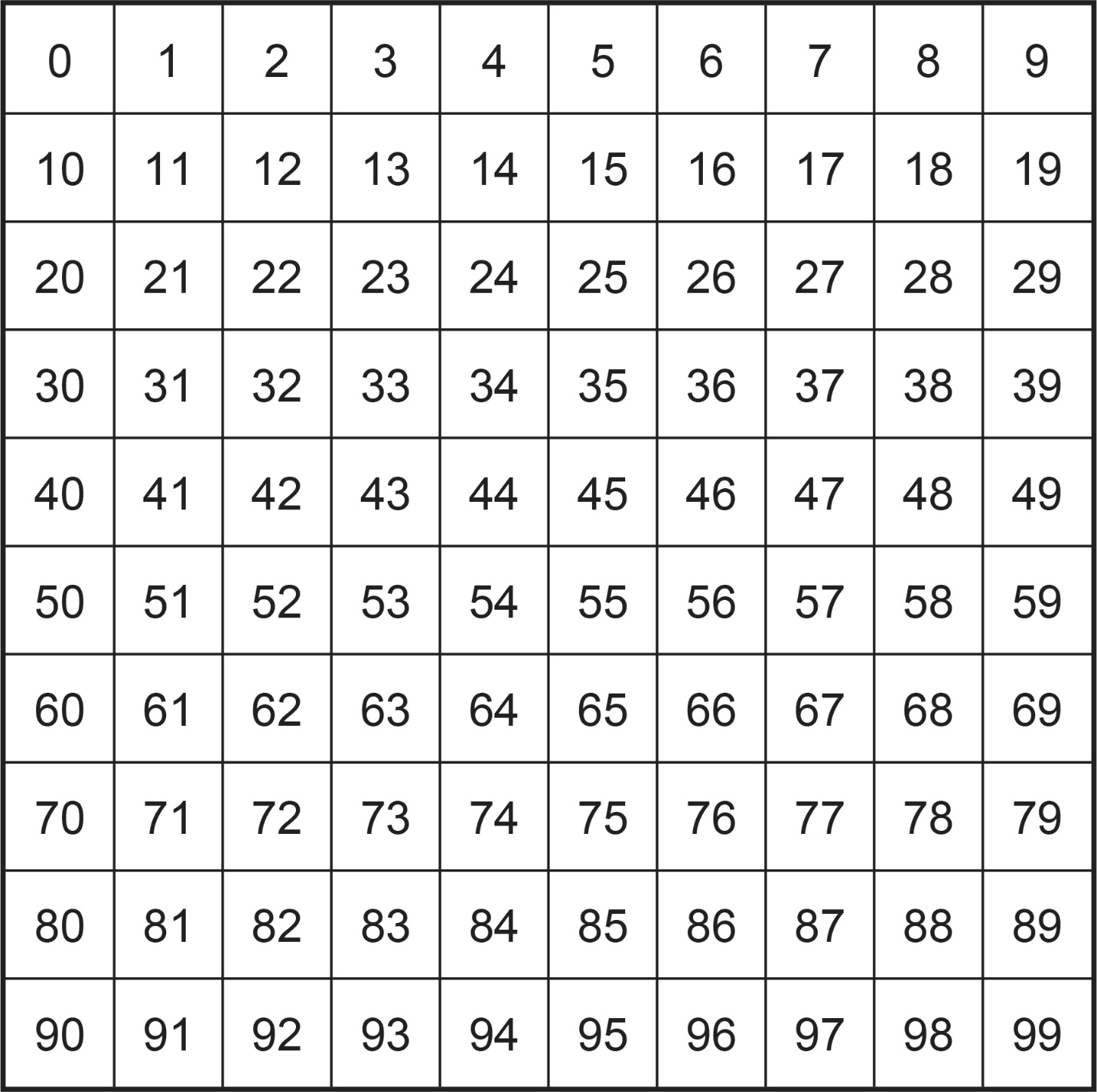 